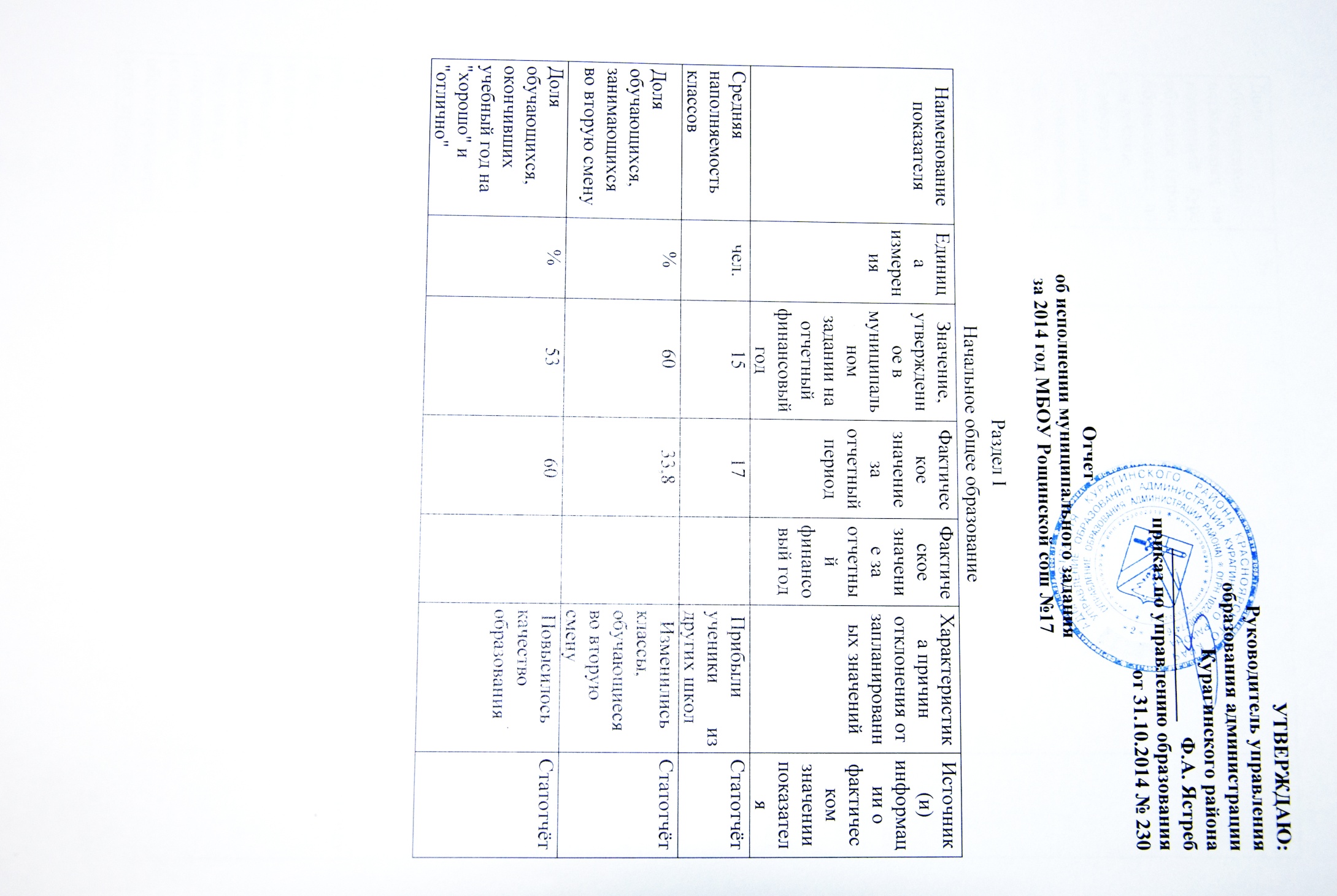 УТВЕРЖДАЮ:                                                                                     Руководитель управления                                                                                        образования администрации                                                                           Курагинского района                                                      _________________   Ф.А. Ястреб приказ по управлению образования от 31.10.2014 № 230Отчет об исполнении муниципального задания за 2014 год МБОУ Рощинской сош №17Раздел I Начальное общее образованиеРаздел IIОсновное общее образованиеРаздел III Среднее полное общее образованиеРаздел VОбразование по программам специальных (коррекционных) образовательных учреждений VIII видаРаздел VIОрганизация предоставления дополнительного образования; реализация воспитательных программ, организация досуговых культурно – массовых мероприятийРаздел VIIОрганизация отдыха и оздоровленияДиректор МБОУ Рощинская сош № 17:                                      Е.П. ЮриновНаименование
показателяЕдиница 
измеренияЗначение,   
утвержденное в
муниципальном
задании на  
отчетный финансовый годФактическое значение за
отчетный периодФактическое значение за
отчетный финансовый годХарактеристика причин отклонения от       
запланированных значенийИсточник(и)
информации о
фактическом
значении
показателяСредняя наполняемость классовчел.1517 Прибыли ученики из других школСтатотчётДоля обучающихся, занимающихся во вторую смену%6033,8  Изменились классы, обучающиеся во вторую сменуСтатотчётДоля обучающихся, окончивших учебный год на "хорошо" и "отлично"%53 60 Повысилось качество образованияСтатотчётДоля обучающихся, оставленных на повторный курс обучения  (кроме обучающихся по состоянию здоровья и ограниченными возможностями обучающихся по несоответствующей развитию программы (отказ родителей или законных представителей)%00СтатотчётВыполнение учебного плана (реализация предметов учебного плана)%100100СтатотчётОрганизация подвоза обучающихся к образовательному учреждению для обучения%34,533,8Увеличилось общее число детей, что повлияло на % подвозимыхСтатотчётОхват обучающихся горячим питанием%73,176Увеличилось число питающихся детейСтатотчётУровень обеспеченности обучающихся учебной литературой (количество экземпляров на 1 обучающегося)%100100СтатотчётСтепень обеспечения оборудованием из расчета необходимого (обязательного) перечня для сопровождения основных общеобразовательных программ%7070СтатотчётСтепень обеспечения материально-технического оснащения физкультурно-оздоровительной работы из расчета необходимого (обязательного) перечня для сопровождения образовательного процесса (включая внеурочные занятия):-спортивным инвентарем;-спортивным оборудованием;-спортивным снаряжением.%70651007065100СтатотчётСтепень обеспечения оборудованием и инвентарем школьных столовых для обеспечения полноценного питания детей%100100Укомплектованность кадрами%10010083-РИКДоля педагогических кадров с высшим образованием от среднегодовой численности %83,383,3СтатотчётДоля педагогических кадров, имеющих квалификационную категорию %85,785,7СтатотчётНаименование
показателяЕдиница 
измеренияЗначение,   
утвержденное в
муниципальном
задании на  
отчетный финансовый годФактическое значение за
отчетный периодФактическое значение за
отчетный финансовый годХарактеристика причин отклонения от       
запланированных значенийИсточник(и)
информации о
фактическом
значении
показателяСредняя наполняемость классовчел.15,216Увеличение численности обучающихся в классахСтатотчёт ОШ-1Доля обучающихся, занимающихся во вторую смену%3838СтатотчётДоля обучающихся, окончивших учебный год на "хорошо" и "отлично"%3544 Повысилось качество образованияСтатотчётДоля обучающихся, оставленных на повторный курс обучения  (кроме обучающихся по состоянию здоровья и ограниченными возможностями обучающихся по несоответствующей развитию программы (отказ родителей или законных представителей)%21,6Непосещение школы по религиозным причинамСтатотчётВыполнение учебного плана (реализация предметов учебного плана)%100100СтатотчётОрганизация подвоза обучающихся к образовательному учреждению для обучения%3441 Увеличилась численность подвозимыхСтатотчётОхват обучающихся горячим питанием%5462 Увеличилось число питающихся детейСтатотчётУровень обеспеченности обучающихся учебной литературой (количество экземпляров на 1 учащегося)%100100СтатотчётСтепень обеспечения оборудованием из расчета необходимого (обязательного) перечня для сопровождения основных общеобразовательных программ:-филология-математика-иностранные язык-предметы естественнонаучного цикла-искусство-физическая культура-технология%%%%%%
%7065607050707070656070507070СтатотчётСтепень обеспечения оборудованием специализированных кабинетов из расчета необходимого (обязательного) перечня для сопровождения основных общеобразовательных программ:-химии-физики-биологии-информатики-географии-истории-мастерские%%%%%%%       7080809070707070808090707070СтатотчётСтепень обеспечения образовательного процесса информационными ресурсами:-количество обучающихся 5-9 классов, приходящихся на 1 компьютер используемый для организации УВП;-количество обучающихся 5-9 классов, приходящихся на 1 компьютер  расположенные в кабинетах информатики.чел.чел.73,183,73,5Увеличение численности компьютеровСтатотчётСтепень обеспечения материально-технического оснащения физкультурно-оздоровительной работы из расчета необходимого (обязательного) перечня для сопровождения образовательного процесса (включая внеурочные занятия):-спортивным инвентарем;-спортивным оборудованием;-спортивным снаряжением.%%%707160707160СтатотчётСтепень обеспечения оборудованием и инвентарем школьных столовых для обеспечения полноценного питания детей%100100Укомплектованность кадрами%10010083-РИКДоля педагогических кадров с высшим образованием от среднегодовой численности %9696СтатотчётДоля педагогических кадров, имеющих квалификационную категорию %96100По итогам аттестацииСтатотчётНаименование
показателяЕдиница 
измеренияЗначение,   
утвержденное в
муниципальном
задании на  
отчетный финансовый годФактическое значение за
отчетный периодФактическое значение за
отчетный финансовый годХарактеристика причин отклонения от       
запланированных значенийИсточник(и)
информации о
фактическом
значении
показателяСредняя наполняемость классовчел.1717СтатотчётДоля обучающихся, занимающихся во вторую смену%00СтатотчётДоля обучающихся, окончивших учебный год на "хорошо" и "отлично"%40,745,45Повысилось качество обученностиСтатотчётДоля обучающихся, оставленных на повторный курс обучения  (кроме обучающихся по состоянию здоровья и ограниченными возможностями обучающихся по несоответствующей развитию программы (отказ родителей или законных представителей)%00СтатотчётДоля обучающихся, занимающихся по индивидуальным учебным планам%00СтатотчётДоля обучающихся, охваченных дистанционными формами обучения%00СтатотчётУдельный вес выпускников ОУ, сдавших единый государственный экзамен, в числе выпускников ОУ, участвовавших в едином государственном экзамене%100100Доля выпускников, получивших аттестат о среднем (полном) общем образовании%100100СтатотчётУдельный вес выпускников, поступивших в учреждения начального, среднего, высшего профессионального образования, в т.ч. высшего профессионального образования%7793Высокое качество образования выпускниковСтатотчётВыполнение учебного плана (реализация предметов учебного плана)%100100СтатотчётОрганизация подвоза обучающихся к образовательному учреждению для обучения%2627,27 Увеличилось число подвозимых учащихсяСтатотчётОхват обучающихся горячим питанием%4066,7Увеличилось число питающихся детейСтатотчётУровень обеспеченности обучающихся учебной литературой (количество экземпляров на 1 учащегося)%100100СтатотчётСтепень обеспечения оборудованием из расчета необходимого (обязательного) перечня для сопровождения основных общеобразовательных программ:-филология-математика-иностранные язык-естественнонаучный цикл-физическая культура%%%%%%%70706974707070697470СтатотчётСтепень обеспечения оборудованием специализированных кабинетов из расчета необходимого (обязательного) перечня для сопровождения основных общеобразовательных программ:-химии-физики-биологии-истории%%%%7080807070808070СтатотчётСтепень обеспечения образовательного процесса информационными ресурсами:-количество обучающихся 10-11 классов, приходящихся на 1 компьютер используемый для организации УВП;-количество обучающихся 10-11 классов, приходящихся на 1 компьютер  расположенные в кабинетах информатики.чел.чел.33 32,8СтатотчётСтепень обеспечения материально-технического оснащения физкультурно-оздоровительной работы из расчета необходимого (обязательного) перечня для сопровождения образовательного процесса (включая внеурочные занятия):-спортивным инвентарем;-спортивным оборудованием;-спортивным снаряжением.%%%707160707160СтатотчётСтепень обеспечения оборудованием и инвентарем школьных столовых для обеспечения полноценного питания детей%100100Укомплектованность кадрами%10010083-РИКДоля педагогических кадров с высшим образованием от среднегодовой численности %9696СтатотчётДоля педагогических кадров, имеющих квалификационную категорию %9696СтатотчётОбеспеченность образовательного учреждения учителями в соответствии с профилем преподаваемых предметов%100100СтатотчётНаименование
показателяЕдиница 
измеренияЗначение,   
утвержденное в
муниципальном
задании на  
отчетный финансовый годФактическое значение за
отчетный периодФактическое значение за
отчетный финансовый годХарактеристика причин отклонения от       
запланированных значенийИсточник(и)
информации о
фактическом
значении
показателяСредняя наполняемость классовчел7,77,3Выбыл ученик в другую школу  Доля обучающихся, занимающихся во вторую смену%00СтатотчётДоля обучающихся, оставленных на повторный курс обучения (кроме учащихся по состоянию здоровья и ограниченными возможностями обучающихся по несоответствующей развитию программы (отказ родителей или законных представителей)%00СтатотчётВыполнение учебного плана (реализация предметов учебного плана)%100100СтатотчётОхват обучающихся горячим питанием%7172,7 Увеличилось число питающихсяСтатотчётУровень обеспеченности обучающихся учебной литературой (количество экземпляров на 1 учащегося)%100100СтатотчётСтепень обеспечения оборудованием из расчета необходимого (обязательного) перечня для сопровождения основных общеобразовательных программ%6060СтатотчётСтепень обеспечения материально-технического оснащения физкультурно-оздоровительной работы из расчета необходимого (обязательного) перечня для сопровождения образовательного процесса (включая внеурочные занятия):-спортивным инвентарем;-спортивным оборудованием;%%70717071СтатотчётСтепень обеспечения оборудованием и инвентарем школьных столовых для обеспечения полноценного питания детей%100100Укомплектованность кадрами%10010083-РИКДоля педагогических кадров с высшим образованием от среднегодовой численности %92,392,3СтатотчётДоля педагогических кадров, имеющих квалификационную категорию %92,392,3По итогам аттестацииСтатотчётНаименование
показателяЕдиница 
измеренияЗначение,   
утвержденное в
муниципальном
задании на  
отчетный финансовый годФактическое значение за
отчетный периодФактическое значение за
отчетный финансовый годХарактеристика причин отклонения от       
запланированных значенийИсточник(и)
информации о
фактическом
значении
показателяДоля обучающихся, являющихся призерами и победителями муниципального этапа Всероссийской олимпиады%4,3 14  Улучшилась подготовка к олимпиадеСтатотчётДоля обучающихся, являющихся призерами и победителями районных, окружных и всероссийских мероприятий%4242СтатотчётДоля обучающихся, в общеобразовательном учреждении посещающих бесплатные секции, кружки, студии, клубы, организованные учреждением или на базе ОУ, в учреждениях доп. образования.%7591Повысилась доля обучающихсяСтатотчётДоля обучающихся, состоящих на учете в органах системы профилактики (КДН и ЗП, ОДН)%не более 1,81,1 Снят с учета ребенокСтатотчёт (согласованный с ОПДН МО МВД РФ «Курагинский»)Доля обучающихся, состоящих на учете в органах системы профилактики (КДН и ЗП, ОДН), охваченных услугами дополнительного образования не зависимо от ведомственной принадлежности учреждений%80100Повысилась доля обучающихся состоящих на учете в органах системы профилактики охваченных услугами дополнительного образованияСтатотчёт(согласованный с ОПДН МО МВД РФ «Курагинский»)Количество мероприятий, проводимых в ОУ, направленных на профилактику экстремизма, формирование толерантности в подростковой средекол.812Повысилось число мероприятийСтатотчётУкомплектованность ОУ педагогами дополнительного образования%10010083-РИК Доля педагогических кадров с высшим образованием от среднегодовой численности %9393СтатотчётДоля педагогических кадров, имеющих квалификационную категорию %9696СтатотчётНаименование
показателяЕдиница 
измеренияЗначение,   
утвержденное в
муниципальном
задании на  
отчетный финансовый годФактическое значение за
отчетный периодФактическое значение за
отчетный финансовый годХарактеристика причин отклонения от       
запланированных значенийИсточник(и)
информации о
фактическом
значении
показателяДоля детей и подростков образовательного учреждения, охваченных отдыхом и оздоровлением в каникулярный период времени (не зависимо от места нахождения лагеря)%9692Понизилась доля обучающихсяСтатотчётДоля детей и подростков образовательных учреждений, состоящих на профилактическом учете, в СОП, в ТЖС, опекаемые (сироты), охваченных отдыхом и оздоровлением в каникулярный период времени (не зависимо от места нахождения лагеря)%100100СтатотчётУкомплектованность штатными педагогическими работниками%100100СтатотчётОбщий уровень прохождения курсовой подготовки педагогическими кадрами%100100СтатотчётРеализация программ каникулярного отдыха и оздоровления обучающихсяшт.11СтатотчётСтепень обеспечения материально-технического оснащения для организации отдыха и оздоровления детей и подростков%100100СтатотчётСтепень обеспечения оборудованием и инвентарем школьных столовых для обеспечения полноценного питания детей%100100Статотчёт